Name…………………………………………………………..Adm No……..Class…………231/3BIOLOGYPAPER 3PRACTICALApril 2023Time: 1 Hour 45 minutesMEC’S JOINT EVALUTION TESTMarking schemeINSTRUCTIONS TO CANDIDATES-	Write your name and index number in the spaces provided-	 Answer all questions in the spaces provided in the question paper.-	 You are required to spend the first 15 minutes of the first hours allowed for this paper reading the whole paper before commencing your work.-	 Answers MUST be written on the spaces provided after each question.-	 Candidates may be penalized for recording irrelevant information and incorrect spelling especially of technical terms.FOR EXAMINERS USE ONLYThis paper consists of  6   printed pages.Candidates should check the question paper to ensure that all pages are printed as indicatedResidueb) 	Filtrate-	Procedure marked once only for first table; 1mk each for procedure, observation conclusion      Total 15marksc) Account for the observation in( a) and (b)above.   (2mks)Reducing sugars and vitamin c are molecules of small size ; hence diffused through the small pores of filter paper. /Proteins are particles of large molecular size ; hence they could not pass through the small pores of filter paper.d) The physiological process demonstrated above occurs in all living things. Name two important processes in animals that depend on it. (2mks)Excretion/Reabsorption in the nephronAbsorption of digested food materialsPredation, Fertilization  2. (c) You are provided with specimen R and S a)(i) Give a reason why both R and S are fruits.                    (1mk)        Both have two scars;  They have Pericarpii) Why is R also a seed?  (1mk)Have an Embryo/Cotyledon /Endosperm(iii) Tabulate any two differences between specimen R and S                                     (2mks)b)i)Diagram/ drawing: no shading/ drawn  with free hand and not using geometric instruments, continuous, double outline of epicarp, juice bags, seed/ no openings  penalize 1 mark for diagramReject: if exocarp drawn as single line or dots, Transverse section, Mesocarp extending into endocarp, Seed attached onto placenta (rather than on the hollow at the centre of the fruit) 1 markLabelling: plain lines (and not arrows)/ label line touching the structure. If not, encircle/ check for singular and plural. Reject: Pericarp - cancels all marks except forSeed and placenta.   Award maximum of 2mks ; penalize 1 mark for any wrong labelling to a maximum of 2.[Award a maximum of 4marks]Magnification. Award 1 markDrawing 1mkLabelling 1mkProportionality (Endocarp about 4 times thickness of exocarp) (1mk(ii) Name the type of placentation in S .Reason                        (2mks)           Axile, Placenta centrally placed                                    iii) What is the likely agent of dispersal? Reason (2mkAnimal; Its fleshy/succulent/juicy   ; scented; to attract the animal3. The photograph below is of mammalian organ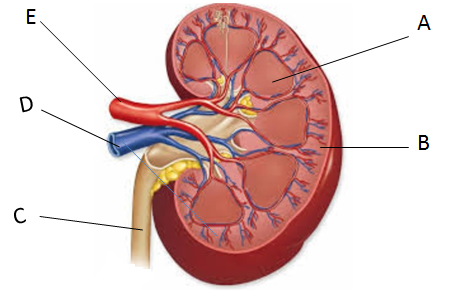 i. Name the basic functional units of the organ.  Nephron                           (1mk)ii) State any function of the organ above.   Excretion; Regulation of body pH, Osmoregulation; Ion balance                                                                        (1mk)b) Name the parts labelled-  A Medulla                                              B Cortex                                               C  Ureter                                                      (3mks)c) How is the blood vessel E adapted its function.                                   (2mks)Has a Narrow lumen to maintain high pressure of bloodHas thick elastic muscular wall to resist blood pressure and prevent bursting.d) Give two differences between blood flowing through vessel E and D (2mks)QUESTIONMax ScoreCandidate Score119212309TOTAL SCORE40Food substance testedProcedureObservationConclusionReducing sugarsTo 2ml of M, add 2ml/drops of Benedict’s solution and heat/warm to boilColour changes from blue to green / yellowTraces /average Reducing sugar presentProteinsTo 2ml of M, add 4 ml/drops 10% sodium hydroxide; add 1% copper sulphate dropwise shaking after each dropColour changes to purple/ violetProtein present Vitamin C To the 2ml of DCPIP into a test tube , Add drops of the residue and shake after every drop Blue colour remainsVitamin C absentFood being testedProcedureObservationConclusionReducing sugarsTo 2ml of M add 2ml of Benedict’s solution and heat/warm to boilColour changes from blue to green to yellow and finally orange A lot of Reducing sugar present;ProteinsTo 2ml of M, add 4 ml 10% sodium hydroxide; add 1% copper sulphate dropwise shaking after each dropBlue colour remain/Colour changes to light/pale purple violetProtein  absent or Accept Traces of proteinVitamin CTo the 2ml of DCPIP into a test tube , Add drops of the residue and shake after every dropDCPIP decolourizedVitamin C present                            R                                    S Dry/Lack fleshy/ juicy/ succulent pericarpHas fleshy/succulent/juicy pericarpIts white/cream in  colourIts orange in colourLack scent scented;Has no remains of sepalHas remains of sepalBlood in E Blood in DIs under high pressureBlood under low pressureBlood rich in Nitrogenous waste eg Urea, Rich in oxygenHas less amount of UreaHas less oxygen